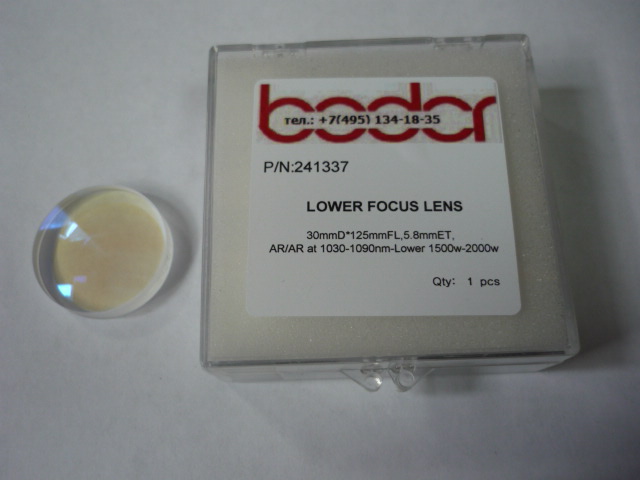 Артикул из 1СНазваниеМощностьF0070826Фокусная линза нижняя для RAYTOOLS BT240 От 1500-2000Вт      